TE HUURWINKELRUIMTEGoudsesingel 93teRotterdam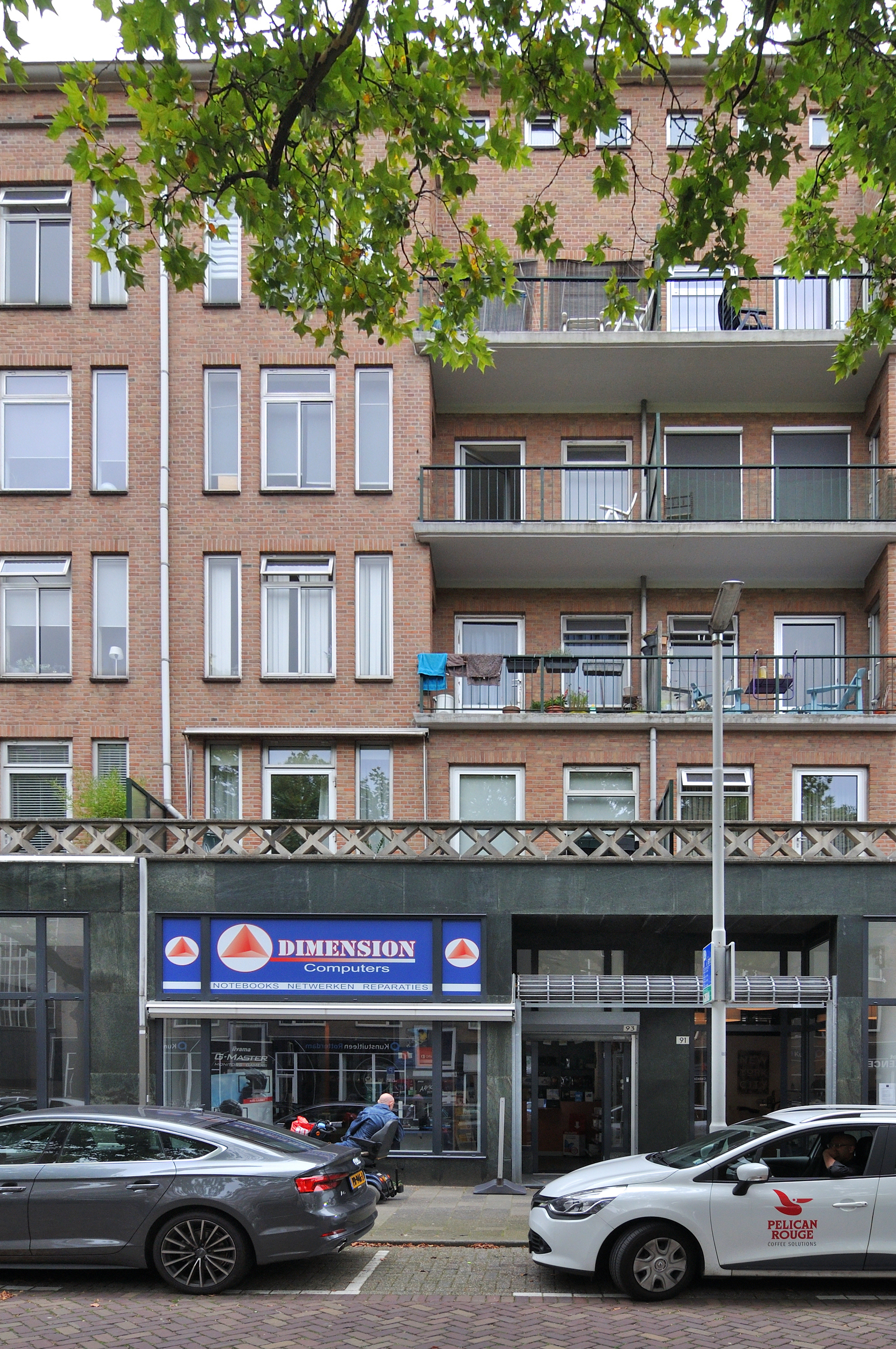 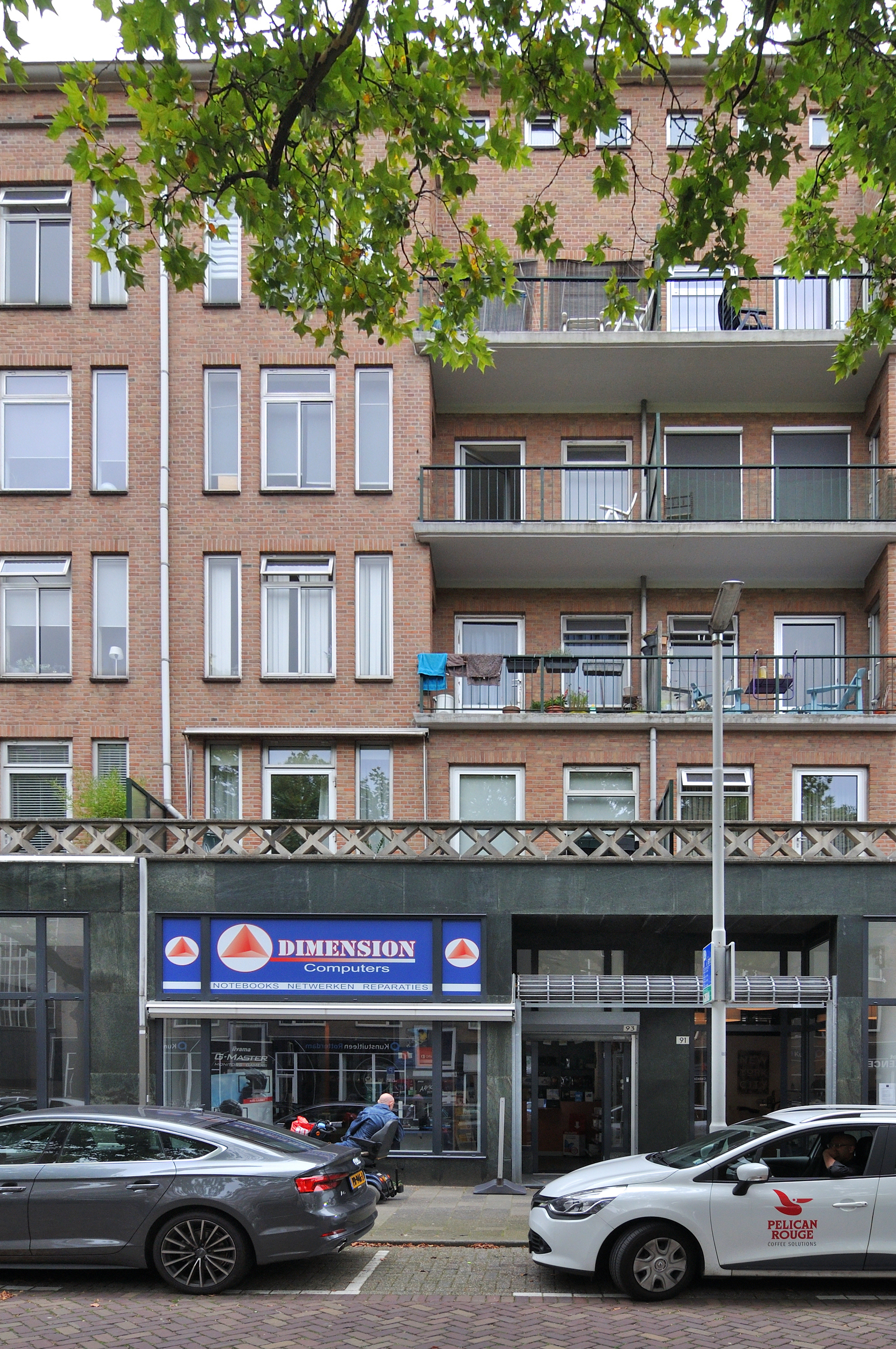 VerhuurinformatieOmschrijving 	Op de perfecte locatie gelegen winkelruimte te huur met een winkeloppervlakte van 130 m² en een van buitenaf toegankelijke kelder van 54,5 m².
In het centrum van Rotterdam gelegen met uitstekende bereikbaarheid per openbaar vervoer en (betaald) parkeren voor de deur.
In de directe nabijheid bevinden zich o.a. diverse restaurants, een supermarkt, schoonheidssalon en een woonwinkel.Huurprijs per maand	€ 2.760,00 te vermeerderen met btw.Servicekosten per maand	€ 140,00 te vermeerderen met btw.Oppervlakte	184,5m².Frontbreedte	6,7 meter.Oplevering	In overleg.Aanvaarding	Per direct.Looptijd	Bespreekbaar.Indexering	Jaarlijks op basis van het Consumentenprijsindexcijfer.Zekerheidsstelling	Ter grootte van ten minste 3 maanden bruto huur- verplichting aan waarborgsom. Parkeergelegenheid	Betaald in de buurt. Locatie	Nabij het centrum van Rotterdam.Bevoorrading	Mogelijk aan voor- en achterzijde.Contactpersoon	Metterwoon Vastgoed B.V.Afdeling bedrijfshuisvestingMevrouw L. WiggersBadhuisweg 1082587 CM Den HaagTelefoon  070- 354 43 00Plattegrond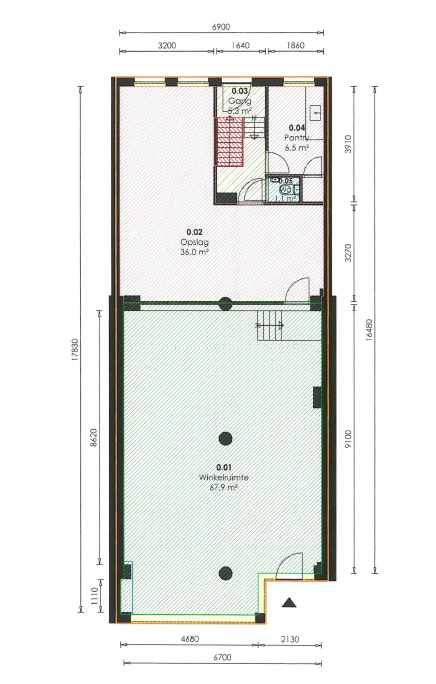 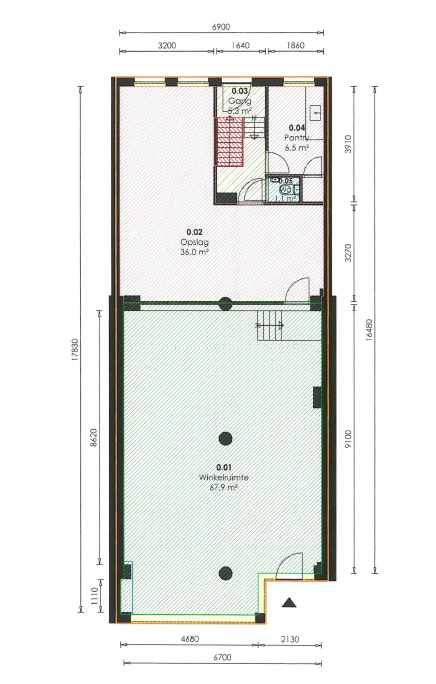 Plattegrond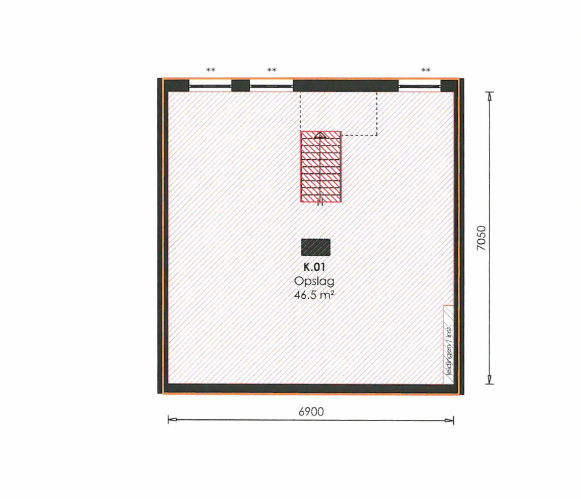 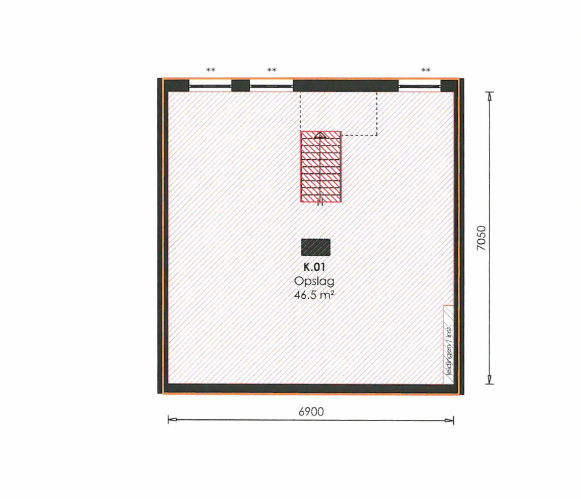 Kaart omgeving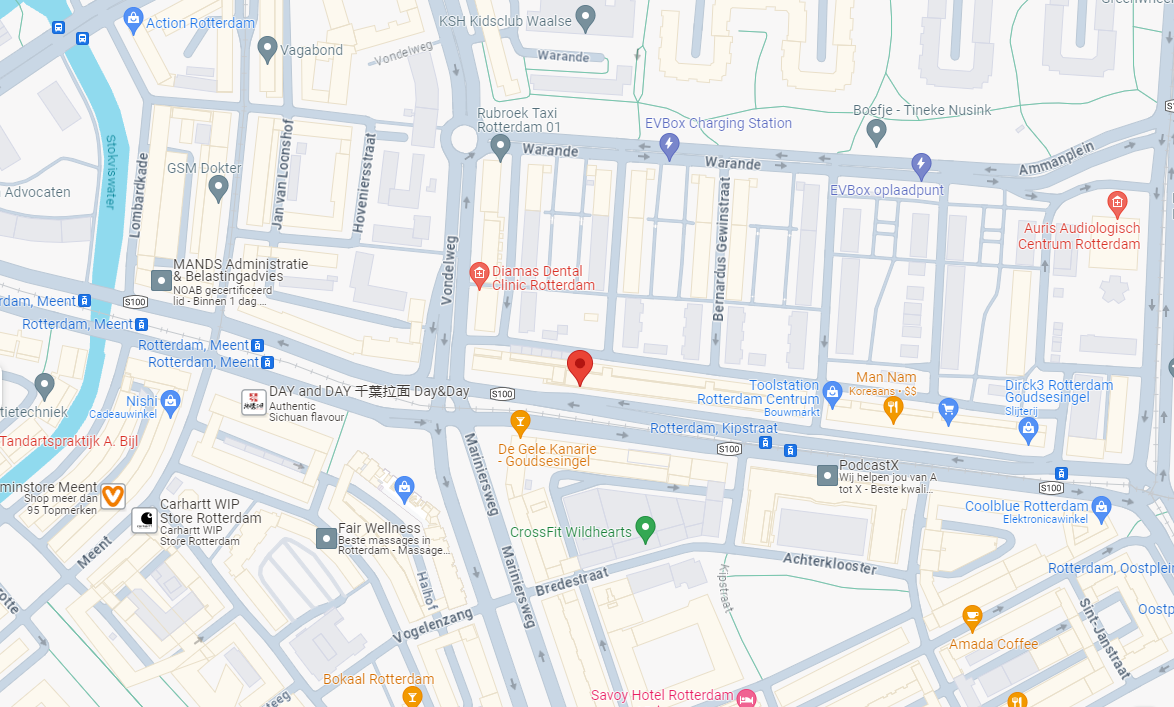 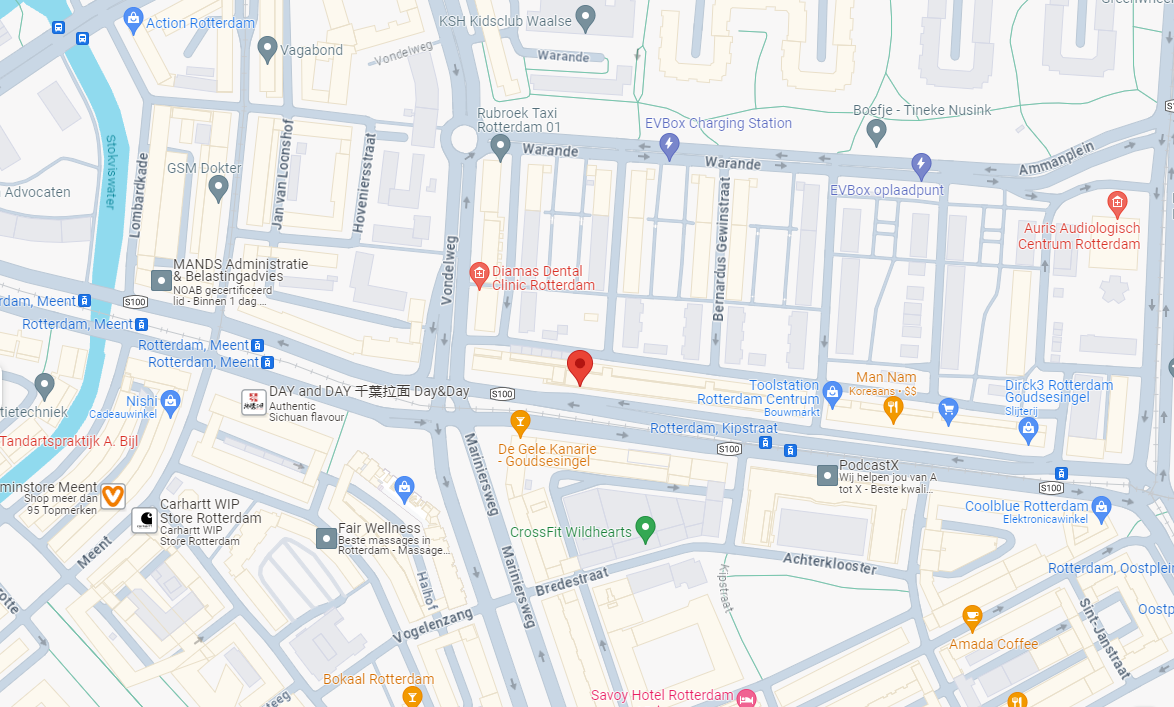 Fotobijlage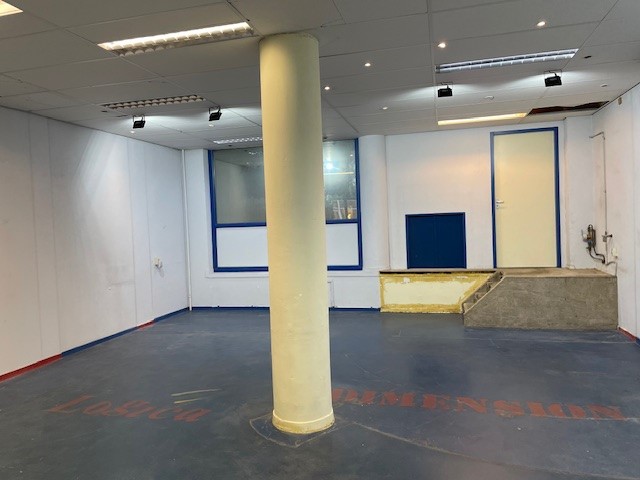 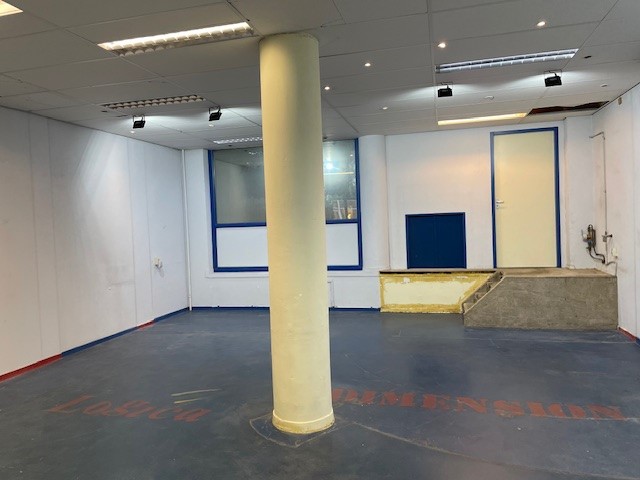 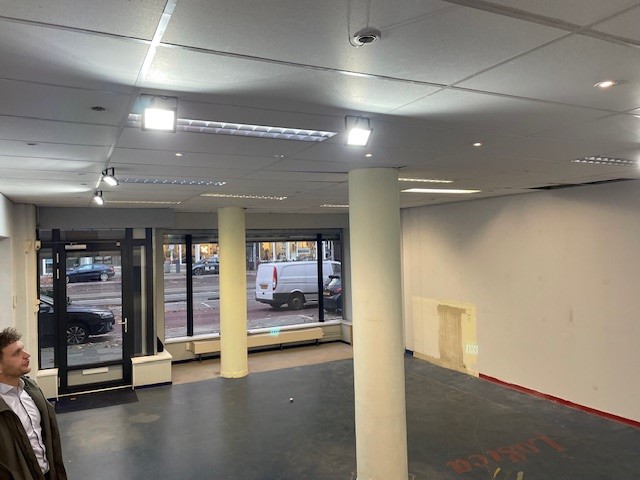 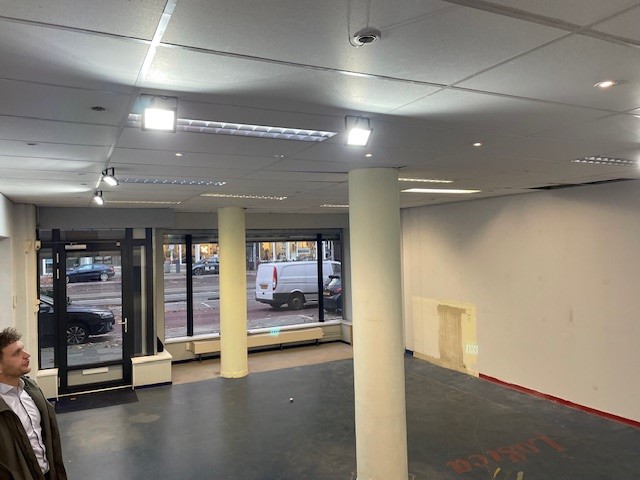 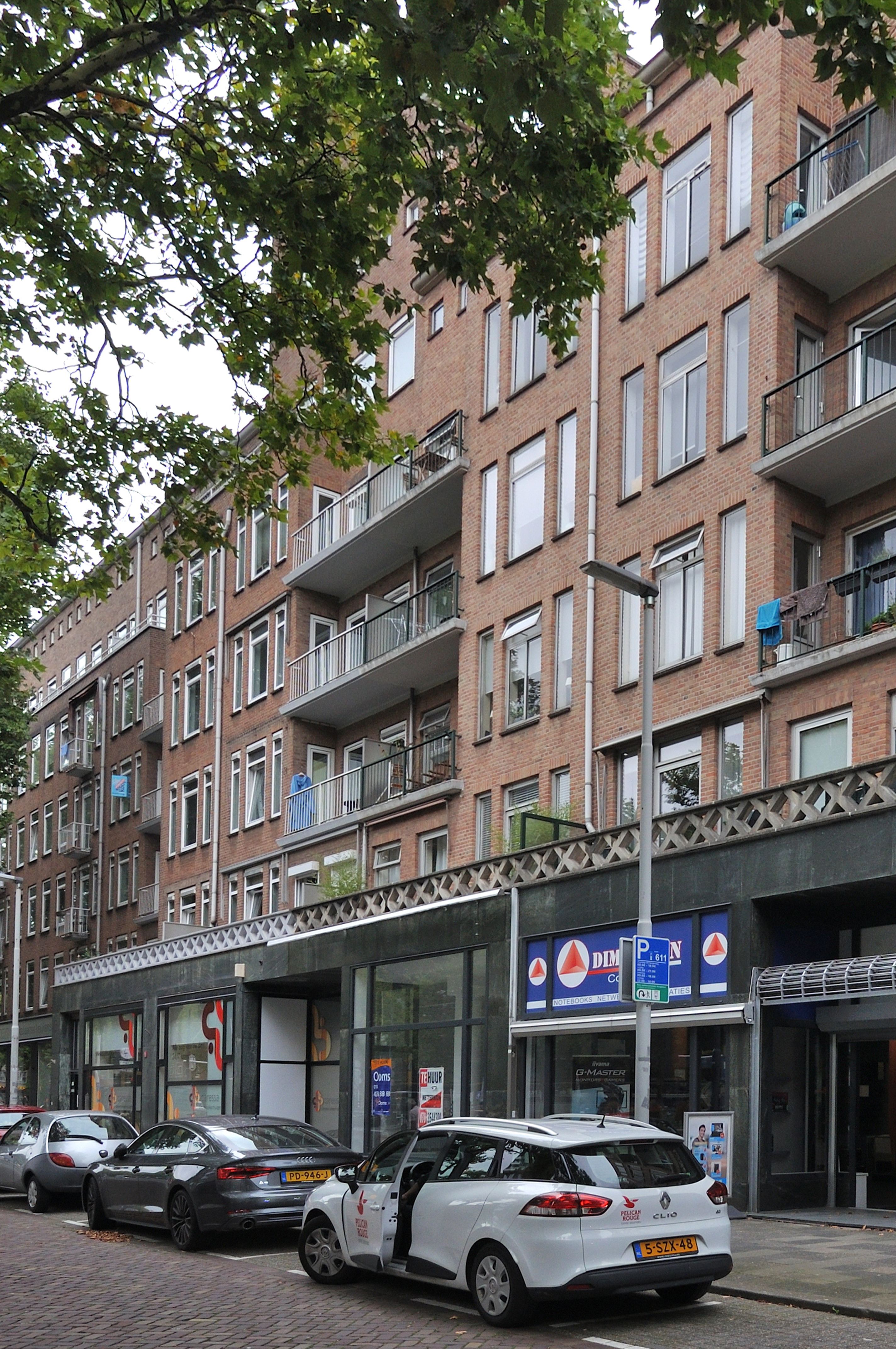 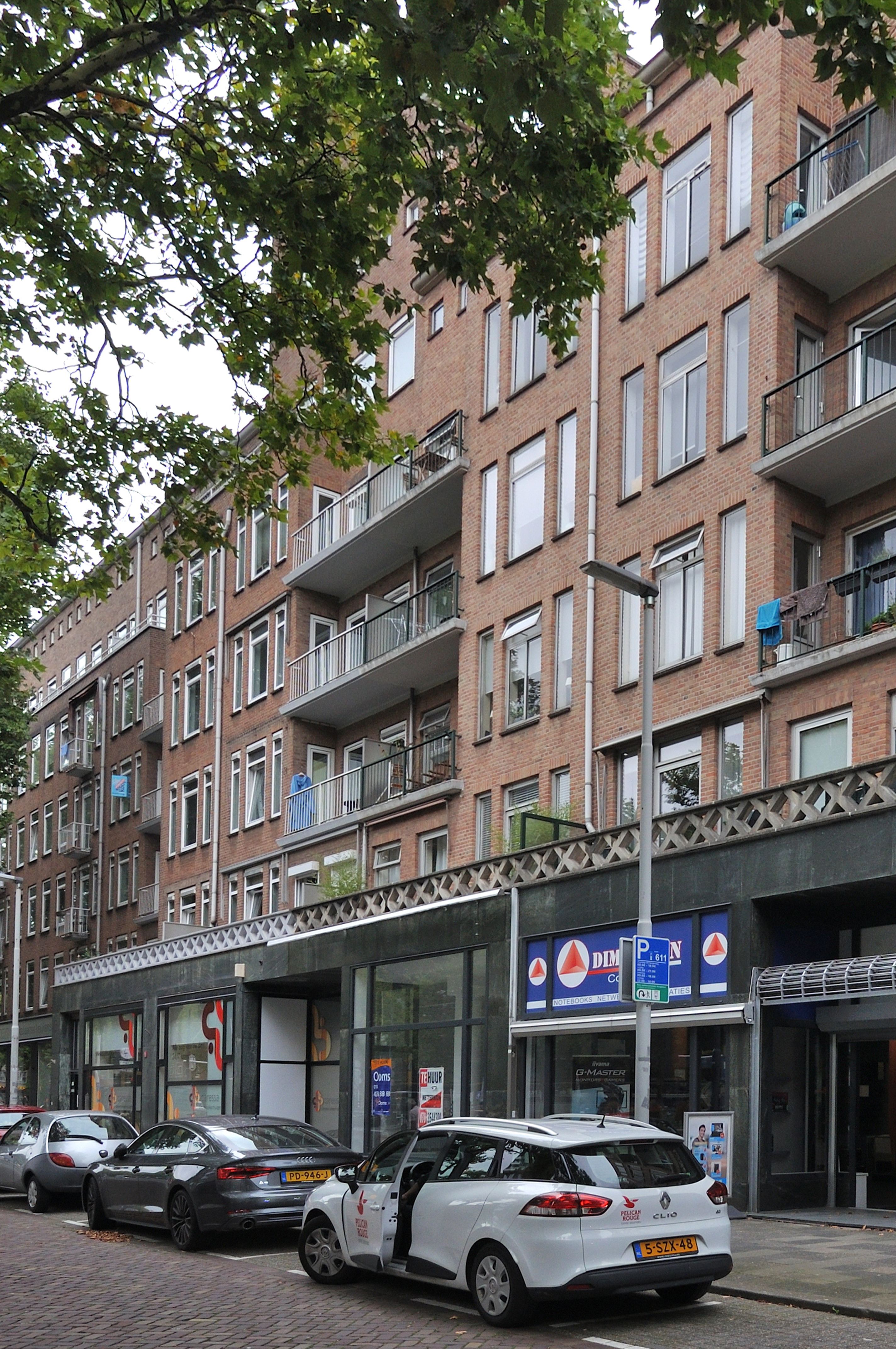 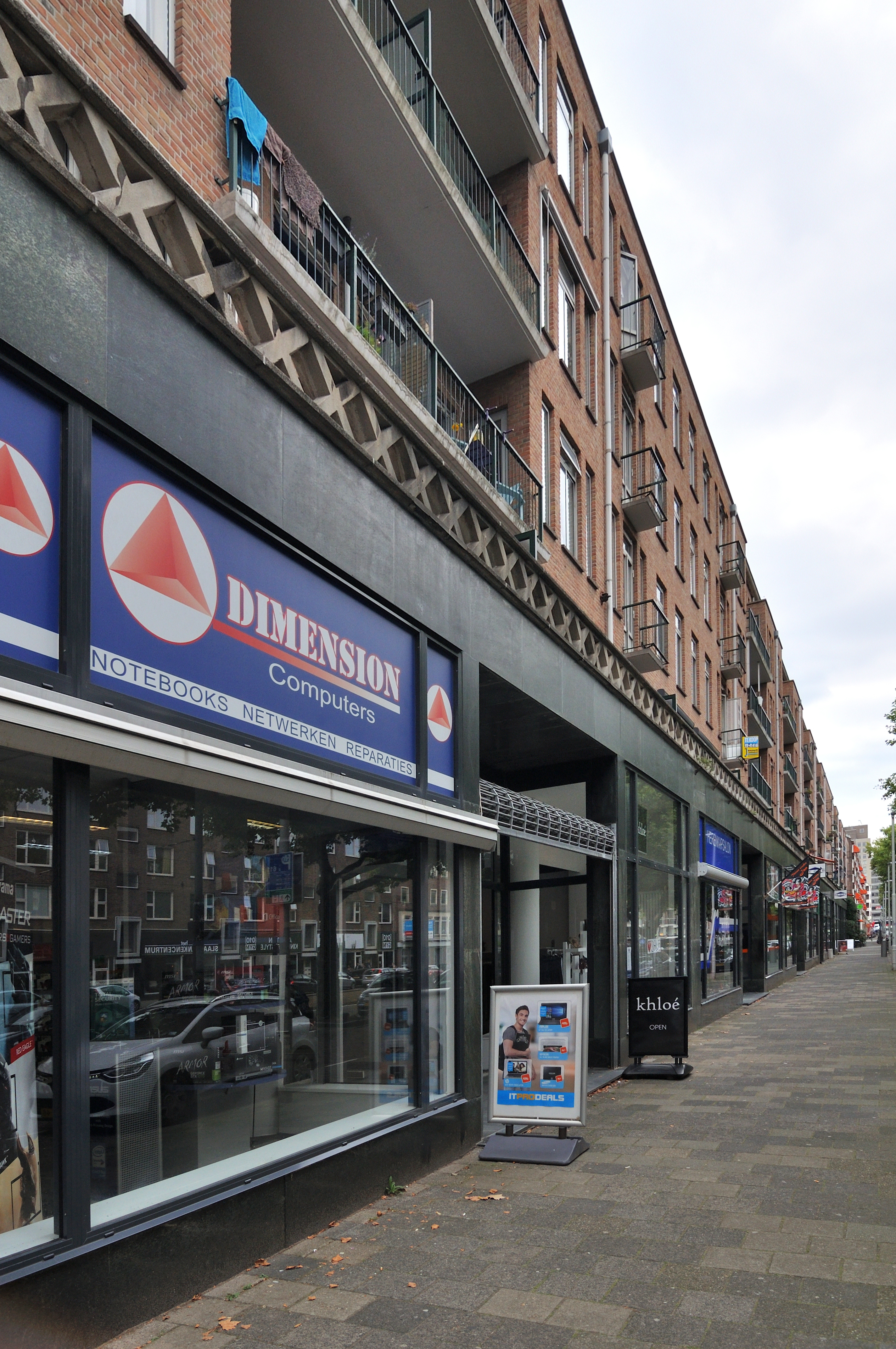 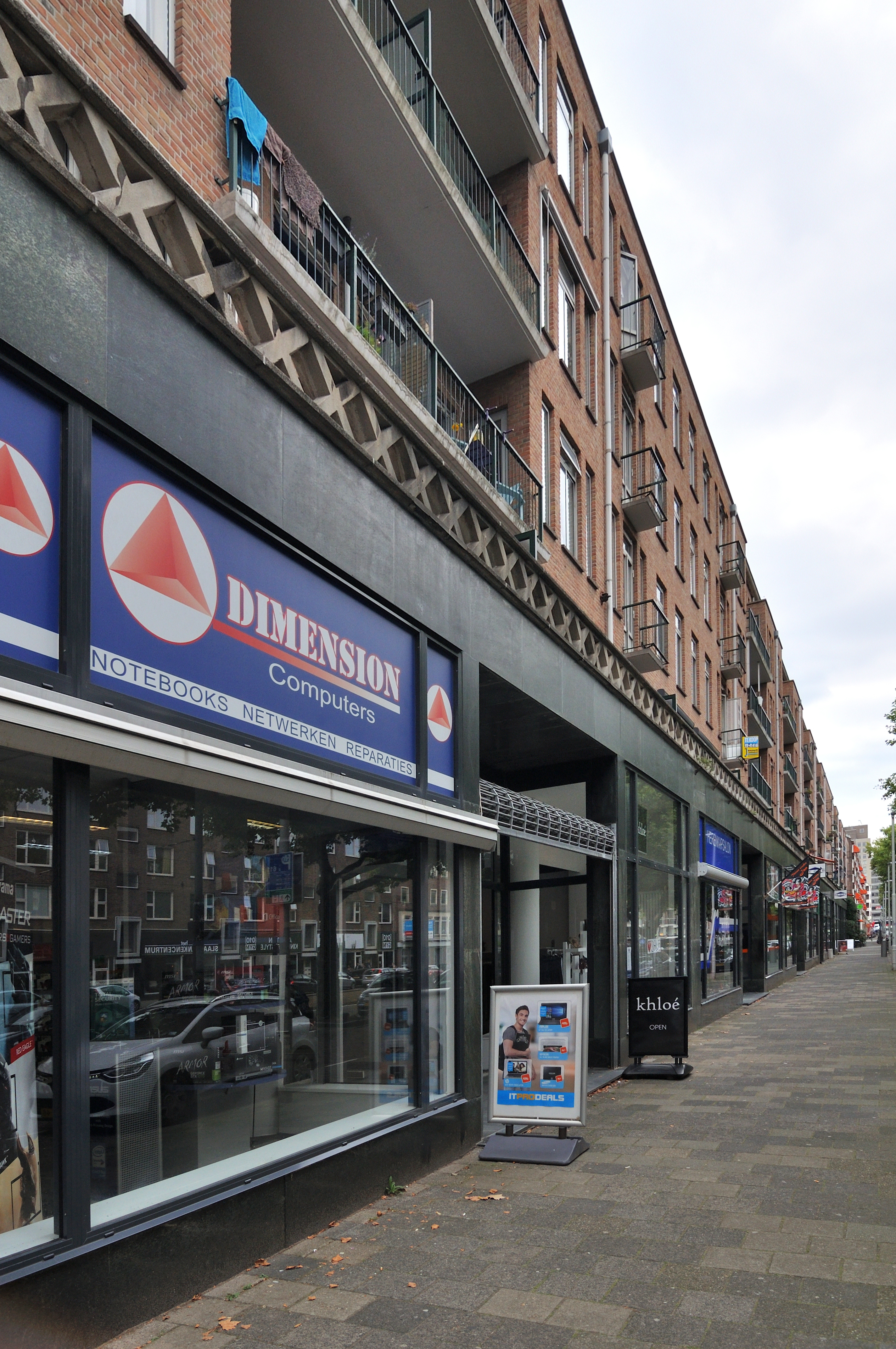 